INSTITUTO EDUCACIÓN SUPERIOR  Nº7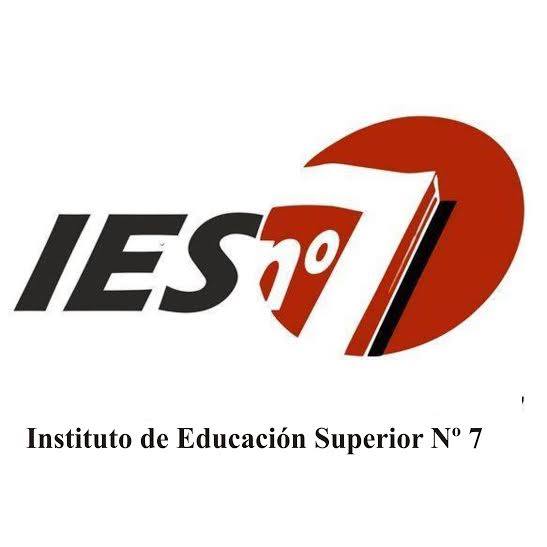 “Brigadier Estanislao López”CARRERA: PROFESORADO EN CIENCIAS DE LA EDUCACIÓNMATERIA: HISTORIA DE LA EDUCACIÓN ARGENTINA Y LATINOAMERICANACURSO: 3ER AÑOPOSIBLES MODALIDADES DE CURSADO: PRESENCIAL, SEMIPRESENCIAL O LIBREAÑO LECTIVO: 2019HORAS SEMANALES: 4HS.PROFESORA TITULAR: Lic. GRISELDA TROYANO PROFESORA REEMPLAZANTE: Lic. LUCRECIA LOZA.FUNDAMENTACIÓN:El sentido que adquiere  de  en esta carrera de formación de profesionales en Ciencias de  tiene que ver con la potencialidad de la disciplina respecto de la desnaturalización de lo educativo-escolarizado, del reconocimiento de su carácter construido, de su historicidad y de su configuración en lo compleja trama de las luchas sociales.Este espacio curricular plantea una propuesta que toma al pasado como dimensión constitutiva y dinámica del presente. Este enfoque se presenta fundamentalmente de dos maneras por un lado, el recorrido de los imaginarios que han ido conformando el sistema educacional argentino y su posicionamiento en el contexto más amplio de los debates educacionales latinoamericanos. Por otro lado, el análisis de los sujetos educacionales, de docentes de diferentes niveles y modalidades, de instituciones, de gremios docentes, de la estructura del sistema, de los debates metodológicos, del surgimiento y trasformación de las universidades, etc. Siempre inmersos en un contexto histórico, político e ideológico en que se desarrollaron.Los contenidos de este espacio curricular proponen la comprensión de la educación como un hecho social; estudiando  de  como parte de la totalidad social, regida por los mismos ritmos y factores que gobiernan la sociedad.El reconocimiento de la educación como un hecho social, supone asumirla como una invariable que si adquiere en algunos casos manifestaciones históricas singulares, lo hace gracias a diversos mecanismos políticos, económicos o sociales, a los que se encuentra expuesta su razón de ser siempre determinada por condicionantes externos.El estudio y periodización de  de  se centrará en la comprensión de su dimensión temporal en el contexto de los procesos nacionales y latinoamericanos y las relaciones entre educación, Estado y sociedad.Se propone en este espacio curricular que los futuros docentes sean capaces de identificar cuestiones éticas, axiológicas y antropológicas vinculadas con las demandas que se han planteado en los sistemas educativos argentino y latinoamericano. La propuesta que se describe a continuación, es vasta y se nutre de diferentes recorridos, interpretaciones y producciones. PROPÓSITOS:Generar un espacio propicio para entender que la realidad educativa del presente sólo puede comprenderse a la luz de su pasado histórico, por lo tanto que la configuración actual de la situación educativa nacional y latinoamericana adquiere sentido dentro de un entramado histórico determinado.Ofrecer la posibilidad de comprender la conformación de nuestro Estado – Nación buscando entender las lógicas que han sostenido y sostienen distintos sectores sociales conforme a sus posiciones e intereses.Propiciar la reflexión y el análisis de los grandes problemas, las contradicciones, las fases constitutivas, las disputas y formas de resolución en distintos períodos de la historia de la educación de Argentina.Posibilitar que los alumnos construyan un posicionamiento político- educativo que les permita tomar decisiones fundamentadas en su desempeño docente.CONTENIDOS CONCEPTUALES:UNIDAD I:  AMÉRICA Y La acción educativa de España en América. El proceso de aculturación. Las órdenes religiosas. La defensa de los pueblos originarios en Bartolomé de las Casas. La acción educativa en las misiones jesuíticas. La enseñanza de las primeras letras y los estudios preparatorios. La enseñanza universitaria.  de Córdoba. Las nuevas ideas ilustradas. Bibliografía:Lidia Mazzalolomo. Historia, la argentina y el resto del mundo ( siglo XVIII al XX) .Ed. sm serie coneta2.0. cap I.Puiggrós, Adriana. Qué pasó con la educación argentina. De la conquista al Menemismo.Apuntes revoluciones independentistas, universidad de quilmesApuntes de categra “ las misiones jesuitas”.*Siwak Pedro."500 años de evangelización americana", Buenos Aires 1992, Ed. Paulinas. Tomo III*Solari, Manuel. Historia de  Edit Paidós.UNIDAD II:  LA ÉPOCA COLONIAL E INDEPENDENTISTA 
Belgrano: sus ideas, sus escuelas y el Reglamento para las escuelas del norte. Dos tendencias: 
Moreno y Saavedra. La reforma rivadaviana y la educación: el sistema lancasteriano.  de Beneficencia, el colegio de ciencias morales,  la fundación de  de 
Buenos Aires.  en el interior y los caudillos.Bibliografía:Puiggrós, Adriana. Qué pasó con la educación argentina. De la conquista al Menemismo.Apuntes para el debate de política educativa.*Solari, Manuel. Historia de  Edit PaidósUNIDAD III:  SISTEMA EDUCATIVO NACIONAL (1850-1880). 
Los proyectos de nación de Sarmiento y Alberdi. La educación en la propuesta sarmientina. La constitución del Estado Nacional. Artículos de la constitución: 5, 14 y 75 inc. 18. Decreto de fundación colegio Nacional de Buenos Aires. Decreto de fundación Escuela Normal de Paraná. Ley de subvenciones N° 463. Conformación del Sistema Educativo Argentino. Su función social El rol del Estado en materia de educación: el liberalismo clásico y  Ley 1420: contenido y debates parlamentarios. La década del 80 y la democratización del subsistema de educación primaria. Escuela redentora. Ley Avellaneda (N°1507). Dificultades para dar cumplimiento a la ley 1420.Bibliografía:Puiggrós, Adriana. Qué pasó con la educación argentina. De la conquista al Menemismo.Apuntes para el debate de política educativa.*Alliud, Andrea. Maestras eran las de antes: una historia para recordar, el caso de Argentina?. En Revista La educación, año XXXVIII, Nº 117, 1994.Bertoni, Lilia Ana. Patriotas, cosmopolitas y nacionalistas. Fondo de Cultura económica. 2007.-*De Miguel, Adriana. Normalismo, cultura letrada y resistencia de la oralidad en la historia de la lectura y la escritura en Argentina. En: redalyc.uaemex.mx/pdf/145/14503403.pdf*Decreto de Fundación del Colegio nacional de Buenos Aires.*Decreto de fundación de  de Paraná.*Ley de subvenciones, Nº463.Ley de Educación común, Nº 1420.*Ley Nº1597 sobre estatutos universitarios (Ley Avellaneda) Sarmiento, Domingo Faustino. Educación Popular. Eudeba, 1989*Tedesco, Juan Carlos. Educación y Sociedad en la argentina (1880 -1945).Ediciones Solar. Buenos Aires, 1986.UNIDAD IV:  SISTEMA EDUCATIVO NACIONAL E INTENTOS DE REFORMA (1900-1930).Ley Lainéz (Nº4871). Planteos alternativos en el sistema educativo: Proyecto Magnasco (1900). Propuesta de Joaquín V. González. Proyecto de ley diputado Gouchón (1905). Proyecto Saavedra Lamas. (1916). Radicalismo y educación. La reforma universitaria de 1918. Escuelas de arte y oficio El movimiento de  Política, gremialismo y Escuela Nueva. Bibliografía:Puiggrós, Adriana. Qué pasó con la educación argentina. De la conquista al Menemismo.Apuntes para el debate de política educativa.*Gvirtz, Silvina (comp.). Escuela Nueva en Argentina y Brasil. Visiones comparadas. Miño y Dávila editores. Bs. As. 1996Ley Láinez*Manifiesto Liminar de *Tedesco, Juan Carlos. Oligarquía, clase media y educación en Argentina (1900 – 1930)UNIDAD V: EL SISTEMA EDUCATIVO ANTE NUEVAS REALIDADES  SOCIECONÓMICAS  (1930-1966)La enseñanza técnica. Opción educación estatal o privada. Institucionalización definitiva de la enseñanza religiosa (943-1946) La evolución de la matrícula y la democratización del nivel medio. Segundo plan Quinquenal. El desarrollismo y la educación. Ley Domingorena (14557).  Nuevo Sistema universitario.  Polémica educación “laica o libre”, cambios de roles en el Estado y en la sociedad civil. Estado subsidiario. Procesos de descentralización.Bibliografía:Puiggrós, Adriana. Qué pasó con la educación argentina. De la conquista al Menemismo.Apuntes para el debate de política educativa.*García Delgado, Daniel. Los actores socio – políticos frente al cambio. Fundación Universidad Hermandarias. 1995.-*Gvirtz, Silvina. La politización de los contenidos escolares y la respuesta de los docentes primarios en los primeros gobiernos de Perón - Argentina 1949-1955. En: http://www1.tau.ac.il/eial/index.php?option=com_content&task=view&id=597&Itemid=293*Martinez Paz, Fernando. El sistema Educativo nacional. Formación- Desarrollo- Crisis. Universidad Nacional de Córdoba. 1984.*Perez Lindo, Augusto. Universidad, política y sociedad. Editorial Universitaria de Buenos Aires. 1985.*Pineau, Pablo. Sindicatos, estado y educación técnica. Centro Editor de América Latina. Buenos Aires, 1991.Somoza Rodríguez, Miguel. Una mirada vigilante. Educación del ciudadano y hegemonía en Argentina. En PUIGGROS, Adriana. Discursos pedagógicos e imaginario social en el peronismo. Edit Galerna. Bs. As. 1994.Cucuzza, Héctor Rubén. Estudios de historia de la educación durante el primer peronismo (1943 – 1955). Edit. Los libros del Riel. Bs. As. 1997UNIDAD VI: LOS PROYECTOS EDUCATIVOS AUTORITARIOS (1966-1983)Avance de la iglesia como actor político y social. Onganía y la educación universitaria: La noche de los bastones largos. La educación autoritaria y los gobiernos dictatoriales de 1976 a 1983.Bibliografía:Puiggrós, Adriana. Qué pasó con la educación argentina. De la conquista al Menemismo.Apuntes para el debate de política educativa.*Braslavsky, Cecilia. La situación educativa heredada en 1983: apuntes para su diagnóstico. En Revista: Temas de psicopedagogía Nº2. Bs. As. 1986*Martinez Paz, Fernando. El sistema Educativo nacional. Formación- Desarrollo- Crisis. Universidad Nacional de Córdoba. 1984.*Perez Lindo, Augusto. Universidad, política y sociedad. Editorial Universitaria de Buenos Aires. 1985.UNIDAD VII: EDUCACIÓN Y DEMOCRACIA…?(1983…)Alfonsín y la educación. Segundo Congreso pedagógico Nacional. Neoliberalismo y educación. Ley Federal de Educación. La política educacional a partir de 2003. Ley Nacional de educación.Bibliografía:Puiggrós, Adriana. Qué pasó con la educación argentina. De la conquista al Menemismo.Apuntes para el debate de política educativa.*Carbonari, María Rosa. Tres congresos (1882-1934-1988), tres modelos educativos, tres tipos de Estado. En IV encuentro corredor de las ideas del cono sur, Montevideo 11, 12 y 13 de marzo de 2004.*Gentilli, Pablo. El consenso de Washington y la crisis de la educación en América Latina. En Revista Archipiélago Nº 29. España.*Ley de Educación Superior Nº 24.521.*Ley 26206 de Educación Nacional*Massano, Mariano y Smitsaart, Patricio. El neoconservadurismo en la Ley Federal de educación.MARCO  METODOLÓGICO:Las clases se podrán desarrollar a partir de la exposición oral del docente. Algunas veces se iniciarán planteando el tema dentro del contexto sociohistórico en el que ha surgido, en otras oportunidades se partirá de los saberes previos de los alumnos. Los conceptos serán repensados teniendo en cuenta la posibilidad de proyectarlos en el presente. Se recurrirá a textos varios, entre ellos fuentes como leyes o textos de autor, muchos de ellos acompañados de guías de lectura. También se buscará triangular la mirada o posicionamiento de distintos autores  en un proceso para poder comprender la imposibilidad de la objetividad en la trasmisión de historia. Por otra parte, se recurrirá a videos que servirán para mostrar otras formas de trasmisión de la historia y de la historia de la educación argentina que desencadenarán diálogos o debates.CRONOGRAMA:MES DE JUNIO: 1er parcial 18/6. Recuperatorio 25/6.MES DE OCTUBRE Y NOVIEMBRE: segundo parcial  22/10 – Recuperatorio 29/10COLOQUIO: 05/11EVALUACIÓN DE LA ENSEÑANZA:Se irá dialogando con los alumnos respecto de las dificultades que se van presentando conceptual y metodológicamente para ir reorientando las propuestas de trabajo. A través de la corrección de los trabajos prácticos se podrá obtener información necesaria para realizar reajustes, explicaciones o aclaraciones necesarias.EVALUACIÓN DE LOS APRENDIZAJES:ASPECTOS A EVALUAREvidencia de valorización del trabajo en equipo, apertura al diálogo y a la comunicación.Evidencia de juicio crítico, originalidad en la resolución de tareas, apertura y flexibilidad para trabajar en función de propuestas diversas. Dominio de contenidos.Expresión oral y escrita.Responsabilidad.Participación activa.Entrega en tiempo y forma de los trabajos prácticos.DE LOS TRABAJOS PRÁCTICOS:A lo largo del año se les solicitará a los alumnos dos trabajos prácticos.PRIMERO:  lectura del libro “ Un Maestro”  , de Guillermo Saccomano.( resolución de consignas en función al mismo)SEGUNDO: en relación a los distintos TIPOS DE ESTADOS Y LA EDUCACIÓN  ( resolución de consignas en relación al mismo)En caso de no aprobar los parciales con una calificación de 6 ( SEIS) en escala del 1 al 10, los alumnos tendrán posibilidad, para el caso del primer parcial de un recuperatorio y en el caso del segundo parcial, de un recuperatorio.Para los alumnos que recursan la materia se elaborarán trabajos prácticos especiales con el propósito de que puedan profundizar en otras unidades del programa.CRITERIOS PARA LA APROBACIÓN DE LOS TRABAJOS PRÁCTICOS:Entrega de los trabajos en tiempo y formaComprensión conceptual y resolución de las actividades propuestasCumplimiento de consignasExposición oralOrtografía y redacciónPARA LAS DISTINTAS POSIBILIDADES DE CURSADO SEGÚN LO FIJA EL DISEÑO CURRICULAR:LIBRE: realiza los aprendizajes correspondientes al desarrollo de una materia sin asistencia a clase. Si bien conserva el derecho de asistir a clases en calidad de oyente, no realiza trabajos prácticos ni exámenes parciales. La aprobación de la materia correspondiente será por exámenes ante tribunal, con ajuste a la bibliografía indicada previamente en dos encuentros obligatorios del alumno/a con la docente que estarán pautados con anticipación, los mismos quedarán registrados en una planilla firmada por la profesora, esta documentación conjuntamente con el programa se deberá presentar el día que presente a la mesa examen en diciembre o marzo únicamente, caso de no presentarla no podrá rendir. Si su examen no es aprobado en esas dos instancias deberá recursar el espacio curricular.REGULAR CON CURSADO PRESENCIAL: regularización y promoción, el cursado de las materias mediante el cumplimiento del 75% de la asistencia a clases y la aprobación del 70% de los Trabajos Prácticos y/ o Parciales previstos en el proyecto curricular de la cátedra con una calificación promedio igual o mayor a 8 ( ocho). en caso de ser menor la aprobación será con examen final ante tribunal. REGULAR CON CURSADO SEMIPRESENCIAL: regulariza el cursado de las materias mediante el cumplimiento del 40% de la asistencia y la aprobación del 100% de los Trabajos Prácticos y/o Parciales previstos en el proyecto curricular de la cátedra. La aprobación será con examen final ante tribunal.BIBLIOGRAFÍA AMPLIATORIA :*Avellaneda, Andrés. Censura, autoritarismo y cultura: Argentina 1960 a1983. Centro editor de América Latina. 1986.*Carli, Sandra. Infancia y sociedad: la mediación de las asociaciones, centros y sociedades populares de educación. En: Puiggrós, Adriana. Sociedad civil y estado en los orígenes del sistema educativo argentino. Edit. Galerna, 1991.*Puiggrós, Adriana. Sujetos, disciplina y currículum en los orígenes del sistema educativo argentino. Edit Galerna*Feldfeber, Myriam. Una transformación sin consenso. Apuntes sobre política educacional en el gobierno de Menem. En Versiones, N° 11, Secretaría de Extensión Universitaria, Universidad de Buenos Aires, Ediciones Novedades Educativas, Buenos Aires 2000.*Corbiere, Emilio. Mamá me mima. Evita me ama. La educación argentina en la encrucijada. Edit. Sudamericana. Bs. As..1999.*García Garrido, José Luis y otros. Educación comparada. Génesis, estructuras y tendencias de los modelos educativos iberoamericanos. En: Cuadernos de la O.E.I.*Paviglianiti, Norma. Recomposición neoconservadora. Miño y Dávila editores.*Perazzo, Susana y otros. Historia De la Educación y política educacional argentina. Editorial Hvumanitas. Bs. As. 1981*Sidicaro, Ricardo. Regímenes políticos y sistemas educacionales.                                                                          Prof. Lic. Lucrecia Loza.